Debt Settlement Program Enrollment Application 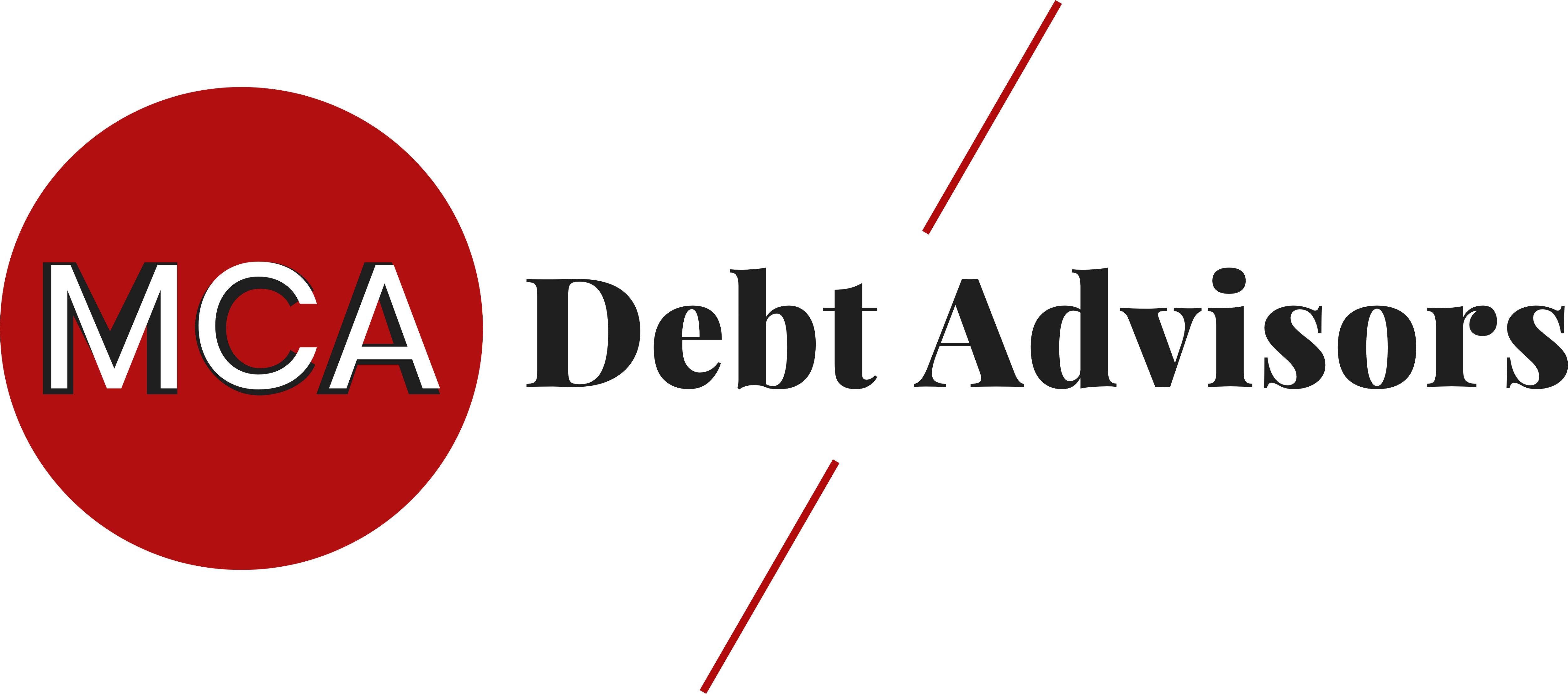 Company Name: _______________________________________________________________________________Company Industry: _____________________________________________________________________________Company Address: _____________________________________________________________________________Company Mailing Address: _____________________________________________________________________Company Phone Number: ______________________________________________________________________Company EIN: ______________________________________________ Legal Entity Type: __________________Primary Contact: _________________________________________________________________________________________Primary Contact Phone Number: __________________________________________________________________________Primary Contact Email Address: ___________________________________________________________________________Short Description of HardshipPlease send us the last 90 Days of banking history for your business bank account.Signature Owner: ____________________________________________________________ Date: ______________________Signature Owner 2: ___________________________________________________________ Date: _____________________Existing Creditors InformationExisting Creditor 1Existing Creditor 2Existing Creditor 3Existing Creditor 4Existing Creditor 5Owner 1Owner 2 Owner Name Owner Title Ownership Percentage Creditor Company Estimated BalanceContact as Creditor Phone Number of ContactCreditor Company Estimated BalanceContact as Creditor Phone Number of ContactCreditor Company Estimated BalanceContact as Creditor Phone Number of ContactCreditor Company Estimated BalanceContact as Creditor Phone Number of ContactCreditor Company Estimated BalanceContact as Creditor Phone Number of Contact